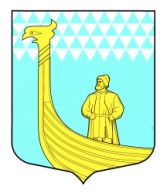 администрация муниципального образованияВЫНДИНООСТРОВСКОЕ сельскоЕ поселениЕВОЛХОВСКОГО муниципального районаленинградской областипостановление дер. Вындин ОстровВолховского района, Ленинградской областиот «__3__»    февраля 2014 г.						           №___14_	Руководствуясь Указом Президента Российской Федерации от 09.06.2010 г. № 690 « Об утверждении стратегии государственной антинаркотической политики РФ до .»; Федеральным законом от 06.10.2003 года № 131-ФЗ «Об общих принципах организации местного самоуправления в Российской Федерации», Уставом МО Вындиноостровское сельское поселение Волховского муниципального района Ленинградской области  ПОСТАНОВЛЯЕТ:1. Утвердить План мероприятий антинаркотической деятельности администрации муниципального образования Вындиноостровское сельское поселение  Волховского муниципального района Ленинградской области на 2014 -2015 гг.2.Контроль за исполнением данного постановления оставляю за собой.Глава администрации                                    М.Тимофеева Приложение  к постановлению администрации  МО Вындиноостровскоесельское поселение от « __3__» февраля 2014 г. №_14_План мероприятий антинаркотической деятельности администрации МО Вындиноостровское сельское поселение Об утверждении Плана мероприятий антинаркотической деятельности администрации муниципального образования Вындиноостровское сельское поселение Волховского муниципального района Ленинградской области на 2014 -2015 год.№ п/пНаименование мероприятияСрокисполненияИсполнители1Взаимодействие с работой комиссии по делам несовершеннолетних и защите их прав.Оказать поддержку труда подростков при организации летней занятости.2014 -2015 гг.Специалист администрации Ялгина Н.АВед.специалист – Сысоева Н.Н2Совместно с органами внутренних дел  проводить рейды и проверки торговых организаций по соблюдению правил продажи алкогольных и спиртосодержащей продукции, табачных изделий, эротических печатных изданий и других видов товаров. При выявлении фактов нарушения законодательства ставить вопрос перед соответствующими органами о прекращении действия лицензий на право продажи спиртных напитков, табачных изделий и других видов товаров2014-2015 гг Администрация3Проводить культурно-просветительскую работу с населением, используя возможности печатных изданий,  Интернета, родительской и педагогической общественности, сходы граждан, телефоны доверия по информированию о принимаемых властями мерах по выявлению и привлечению к ответственности лиц, нарушивших права и законные интересы несовершеннолетнихПостоянноСпециалист администрации-Ялгина НДиректор МБУКС «ВЫндиноостровский ЦД»4Усилить контроль за соблюдением законодательства в сфере защиты детей от распространения информации, наносящей вред их здоровью, нравственному и духовному развитиюПостоянно Администрация5Организовать досуг подростков состоящих на учете в ОДН путем вовлечения в спортивные секции и кружковую занятость при МБУКС «Вындиноостровский ЦД»ПостоянноДиректор МБУКС «Вындиноостровский ЦД»6Разработать и обеспечить реализацию плана мероприятий в муниципальном образовании, предусмотрев:1)информационное, научно-методическое обеспечение молодежной политики;2)поддержку молодых семей;3)повышение правовой культуры будущих и молодых избирателей;4)работу со студенческой молодежью содействие трудовой адаптации и занятости молодежи;5)поддержка деятельности  Молодежного Совета 6)Проведение мероприятий военно-патриотической и спортивной направленности.Директор МБУКС «Вындиноостровский ЦД» Директор школы(по согласованию)Администрация7Мероприятия в сфере культуры направленные на пропаганду здорового образа жизни. Организация досуга детей, подростков и молодежи, проведение мероприятий с целью профилактики наркомании, алкоголизма, правонарушений, пропаганды здорового образа жизни путем сохранения и развития самодеятельных творческих коллективов,   конкурсов, смотров самодеятельности, выставок художественного творчества... Директор МБУКС «ВЫндиноостровский ЦД»